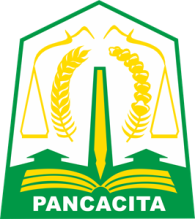  FORMULIR SELEKSI BEASISWA DIPLOMA ACEH CARONG BAGI MASYARAKAT MISKIN DAN KORBAN KONFLIK USULAN KABUPATEN/KOTA TAHUN ANGGARAN 2022 IDENTITAS PRIBADINomor Pendaftaran	:  ....................................................................................Nama Lengkap			:  ....................................................................................Tempat / Tanggal Lahir		:  ......................./ ......................................................... Jenis Kelamin				:  ....................................................................................Agama					:  ....................................................................................Alamat Rumah			:  ....................................................................................					   ....................................................................................Keterangan Badan			:  ...... cm / ...... kgKeterangan Buta Warna		:  Ya / Tidak  (coret yang tidak  perlu)No. Telp				:  ....................................................................................Alamat Email				:  ....................................................................................II.   PENDIDIKAN TERAKHIRAsal Sekolah 				:  (SMA/MA/SMK) (coret yang tidak  perlu)Nama Sekolah				:  ....................................................................................NISN 					:  ....................................................................................Alamat					:  ....................................................................................Jurusan				:  ....................................................................................Tahun Lulus				:  ....................................................................................Nilai  Rata-rata Raport					 Matematika (Rata-rata Raport Smt 1 – smt 5)	: .................................................B.Inggris (Rata-rata Raport Smt 1 – smt 5)		: .................................................Fisika (Rata-rata Raport Smt 1 – smt 5)		: .................................................Kimia (Rata-rata Raport Smt 1 – smt 5)		: .................................................III.   IDENTITAS ORANG TUANama Ayah					:  ........................................................................Pekerjaan Ayah				:  ........................................................................Pendidikan Ayah				:  ........................................................................Nama Ibu					:  ........................................................................Pekerjaan Ibu				:  ........................................................................Pendidikan Ibu				:  ........................................................................Penghasilan Orang Tua (per bulan)		:  ........................................................................No. Telp Orang Tua				:  ........................................................................IV.   PILIHAN JURUSANDokumen yang dilampirkan:Pas Photo 4 x 6 (2 lembar);Fotokopi KTP;Fotokopi KK;Fotokopi Ijazah/Surat Kelulusan;Fotokopi Rapor Smt 1 – smt 5;Surat Keterangan Sehat dari dokter pemerintah (bagi yang memilih Politeknik MANUFAKTUR atau memilih jurusan TEKNIK dan KESEHATAN agar melampirkan keterangan TIDAK BUTA WARNA);Surat Berkelakuan baik dari sekolah;Surat Pernyataan;Surat Keterangan Miskin yang dikeluarkan oleh Keuchik atau nama lain dan/atau Camat setempat;Surat keterangan pekerjaan orang tua yang di keluarkan oleh keuchik atau nama lain dan/atau slip gaji;Bukti foto rumah tempat tinggal orang tua sesuai alamat pada Kartu Tanda Penduduk/Kartu Keluarga;Yang Mengisi FormulirTanggal : ................								  (..............................)
Catatan 
Nomor Pendaftaran di isi sesuai dengan Nomor Pendaftaran di kab/Kota masing-masing dengan di berikan bukti tanda terima sudah menyerahkan berkasPIlihanJurusanPoliteknikIIIIII